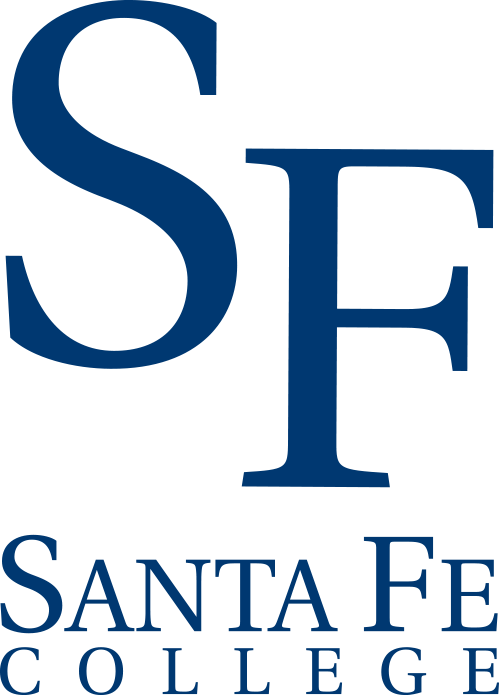 2019-2020OPERATING BUDGETBudgeting Process, Forms, and InstructionsCONTENTSOperating Budget (Fund 1)Description of the Budget Process2019-2020 ScheduleContinuation Budget RequestsChecklistSteps to PrepareDepartment Continuation Budget TemplateNotes to Adjustments FormCapital Outlay Budget Requests and Space AlterationsInstructionsSteps to PrepareOperating Capital Outlay Request FormRequest for Space Alteration FormPresident’s Budget CommitteePreparing Discussion Items2019-2020 Schedule & Agenda (DRAFT)AppendicesAppendix A: Benefit ComputationsAppendix B: Salary & Benefit ComputationAppendix C: GlossaryAppendix D: “Pots of Money” (Funds Description)Appendix E: Budget Flow ChartAppendix F: Legislative Session Flow ChartOPERATING BUDGET (FUND 1)Description of the Budget ProcessThe budget process is a bottom-up structure involving a substantial number of faculty and staff. The Resource and Planning Council (RPC) is the umbrella organization for strategic planning and institutional effectiveness at Santa Fe College. The RPC, formed in January 2005, is broad-based in membership and is the principal planning organization at the college. The RPC is composed of representatives from various areas of the college. The RPC’s charge is to be an effective channel for the education of faculty, staff, and students regarding the college’s strategic plan and specifically the strategies and tactics ready for action in the upcoming year to move the college towards achievement of the strategic plan. This includes discussion, input and sharing of information regarding the allocation/reallocation of college resources for achievement of the strategic plan. This charge is important in light of the college’s commitment to shared governance. The RPC continues the work of revitalizing and improving upon the college’s planning process to ensure that the college is responsive to community needs and continues to provide programs useful for our students. Operating budget preparation is a four-phased process:Phase 1Phase 1 begins in the Fall semester with meetings of the Resource and Planning Council (RPC). After viewing presentations from key college individuals who provide an overview of the critical issues and trends facing the college and their own constituencies, the RPC prepares recommendations for budget assumptions and allocations for developing the operating budget as well as strategies and tactics ready for action to move the college towards achievement of the strategic plan. By March/April the RPC submits its report to the President's Budget Committee. The report is thoroughly discussed and approved by the President’s Budget Committee. The reports as approved by the President's Budget Committee is used throughout the budget preparation process.Phase 2Preparation of departmental Continuation Budgets (Redirection between departments and reallocation between general ledger codes).Requests for increases to base budgets to cover items that are not currently budgeted and are   necessary for continued operation (i.e. increased costs to continue) as well as unfunded division/department operational objectives. Allocation/reallocation of resources to fund strategies and tactics ready for action to move the college towards achievement of the strategic plan. Listing and prioritizing Operating Capital Outlay budget requests for the next fiscal year to include requests for alteration, renovation or refurbishing of existing space. Phase 3The Chief Financial Officer presents information regarding total operating funds available to the President’s Budget CommitteeThe President’s Budget Committee allocates/reallocates funds in accordance with the strategic plan and operational initiatives and prioritiesThe President and the Chief Financial Officer present the proposed budget to the Board of Trustees for approval.Phase 4The final phase of the budget process is distribution of the budget to individual departments and monitoring and modification, as necessary.2019/2020 Operating Budget SchedulePhase 1Phase 2Phase 3Phase 4CONTINUATION BUDGET REQUESTSDue to Division Vice President by: Due to Office for Finance by: March 29, 2019 at 10:00a.m.Checklist□ Verify the first column on your 2019-2020 Continuation budget entitled 2018-2019 Final Budget /2019-2020 Base Budget with the last column in your 2018-2019 Final Budget entitled 2018-2019 Final Base Budget (last year’s Final Budget Sheet) for each department.□ Review changes made in the Institutional Base Adjustment column as outlined in Step 2 of the Steps to Prepare 2019-2020 Continuation Budget.□ Review Full-Time Budgeted Positions report for each department. This report is found under Department Reports on My Accounts in eStaff. □ Agree with 2019-2020 Revised Base Budget. If there are discrepancies, email Ginger Gibson by March 27, 2019.□ Make any transfers necessary from a department to a different department in the Transfer to/from Another Department Column.□ Make all other adjustments needed within the Departments GLCs in the Adjustments to GLCs w/in Department Column. All adjustments in this column should net to zero.□ Complete the Notes to Adjustment form if necessary.□ Calculate the Continuation Budget (2019-2020 Revised Base Budget +/- Transfer to Another Department +/- Adjustments to GLCs w/in Department).□ Verify that the Grand Total 2019-2020 Continuation Budget for all departments equals or is less than the 2019-2020 Revised Base Budget for all departments.□ Submit to Vice President by due date specified above the following for each department:Departmental Continuation BudgetNotes to Adjustments Sheet□ Vice Presidents must only submit continuation budget sheets where changes are needed. Please return departmental listing identifying departments with changes and without changes.□ Submit to the Office for Finance by March 29, 2019. You’re Finished!Steps to PrepareEach budget authority has been provided with continuation budget worksheet(s) for all Fund 1 departments under his/her supervision. My Accounts in eStaff provides online department reports for Full-Time Budgeted positions and cumulative Budget and Expense History. Continuation budgets should be prepared using this information.You can use the embedded Excel blank departmental budget form in this document or the Excel file 2019-2020 Operating Budget Form Workbook containing all needed forms (we have found the Excel file to be easier to use).Important: Be sure to key in the first two columns exactly as they appear on the hard copy Continuation Budget worksheet provided by the Office for Finance.Step 1Verify the 2018-2019 Final Budget/2019-2020 Base column with the last column on the department’s 2018-2019 Final Budget sheet. The figures in the 2018-2019 Final Budget 2019-2020 Base column of the 2019-2020 departmental continuation budgets represent the starting point as of July 1, 2018 and will not reflect transfers you might have made during the 2018-2019 budget year. The amounts in this column should be the same as those received in the 2018-2019 Final Budgets (last column in Final Budget sheet). Please verify that the amounts agree with your final budgets for the prior year.Step 2Review Institutional Base Adjustments. Changes shown in this column reflect:reduction of non-recurring salary, current and/or capital expense budget received in 2018-2019permanent budget transfers requested during 2018-2019full-time position budget adjustments due to personnel changes Vice President requests for adjustments Step 3Review 2019-2020 Revised Base Budget. Most importantly, check the online department report entitled Full-Time Budgeted Positions to ensure that each full-time employee is included and correctly budgeted. The FY 2018-2019 Full-Time Budgeted Position Report shows current salary and benefits for each full-time employee included in the revised base. NOTE: Each full-time employee has a position number (Pos.#) associated with his or her job. The position number identifies the character of the job for each position on the Payroll/Personnel computer system. This number should be used whenever there is a change to or a request for a full-time position. All approved vacant positions also have an identifying position number.Questions regarding these three columns or any discrepancies should be reported to Ginger Gibson via email. If corrections are needed, they will be made and a new worksheet(s) issued. THESE COLUMNS MUST BE VERIFIED BY MARCH 27, 2019. DO NOT CHANGE THE BASE COLUMNS (i.e., 2018-2019 Final Budget, 2019-2020 Base, Institutional Base Adjustments, 2019-2020 Revised Base Budget) ON THIS WORKSHEET YOURSELF.Step 4Make Transfers to/from Another Department(s).Use this column to show budget transfers in/out of each GLC among departments. For example, you may want to increase the amount you start the year out with in travel budget in your SPD department. Show the reduction of budget in your regular department and the increase in travel budget in your SPD department.  Note: These transfers should net out to zero.Step 5Make Adjustments to GLCs wi/n Department. Use this column to reallocate the department’s budget between GLCs. Adjustments to 500 GL Codes must be made at the line item level. Budgets in GL Code 521 and 560 should be some multiple of the current rate for part-time instruction per semester credit hour. The only adjustments allowed to Full-Time GL Codes (510, 520, 530, and 540) through the continuation budget process, is to reallocate the distribution (percentage) of a position between departments. Please make sure to note in the explanation column on the Notes to Adjustment form the percentage change so that the adjustment can be easily traced. Although current expense budgets will be entered into the accounting system at the highest (600) level, they must be submitted to the state at the line item level. Please assist us in preparing the required state format by “spreading” your 600, current expense budget, at the line item level. For assistance with this please review the online Six Year Budget and Expense department report   Note: These adjustments MUST net out to zero.Step 6Detail changes using Notes to Adjustments sheet.All changes made in the Transfer to/from Another Department column (Step 4) and/or Adjustments to GLCs w/in Department column (Step 5) must be itemized using the Notes to Adjustment sheet. This sheet is also available in the Excel Workbook File (2019-2020 Operating Budget Form Workbook). This sheet must be submitted with each Department Continuation Budget if changes were made in either column noted above.Step 7Derive the 2019-2020 Continuation Budget.Add the 2019-2020 Revised Base Budget plus or minus (+/-) Transfer to/from Another Department plus or minus (+/-) Adjustments to GLCs w/in Department to derive the 2019-2020 Continuation Budget in the last column. Note: This column will automatically calculate if no changes were made to the formula.If no budget adjustments have been made in the Transfer to/from another Department Column, the Continuation Budget Grand Total (bottom line, last column) should equal the 2019-2020 Revised Base Budget Grand Total (bottom line, middle column). If budget adjustments have been made in the Transfers to/from another Department, the sum of the Continuation Budget Grand Total (bottom line, last column) for the involved departments should equal or be less than the 2019-2020 Revised Base Budget Grand Total (bottom line, middle column) for ALL of the departments involved. Department Continuation Budget Template Notes to Adjustments FormAttachment to: Continuation Departmental Budget Request	Department Name: Department Number: Budget Signatory Name: This form is for notes to explain adjustments made in the Transfer to/from Another Department and/or Adjustments to GLCs w/in Department column on the Departmental Continuation Budget. Adjustments may or may not include more than one department and can simply be between GLCs within the department. Include details of position distribution changes and note position number(s) and percentage change(s).Double click on the table below to input information or use the Notes to Adjustment sheet in the 2019-2020 Form Workbook Excel file.CAPITAL OUTLAY (FURNITURE AND EQUIPMENT), and REQUESTS FOR ALTERATION OF EXISTING SPACEDue to Division Vice President: Due to Office for Finance: April 23, 2019 by 10:00a.m.InstructionsDefinitionsMinor Equipment – GL Code 70500Any furniture or equipment costing less than (<) $1,000, a useful life of greater than one year, and a cost greater than $200, would be considered minor equipment. Examples include a $225 scanner or $600 printer. The equipment will not be on the college’s inventory system unless the budget signature authority requests that a decal be placed on the equipment for tracking purposes. Major Equipment – GL Code 706XX or 710XXNon-Inventoried Furniture & Equipment – GL Code 706XXAny furniture or equipment costing equal to or greater than (=>) $1,000 and less than (<) $5,000 per functional item*. These items may be tagged and added to the college’s inventory system.Inventoried Furniture & Equipment – GL Code 710XXAny furniture or equipment costing equal to or greater than (=>) $5,000 per functional* item. These items will be tagged and added to the college’s inventory system.*Functional Item = furniture or equipment that is a complete, working, and useable unit regardless of how many parts are ordered. For example, a “functional” shelving unit includes the shelves, frame, nuts, bolts, etc. even if ordered separately.PC ReplacementThe college has a college-wide replacement program for Personal Computers (PC’s). Each PC currently owned by the college has a schedule as to its replacement. Therefore, DO NOT REQUEST COMPUTERS AS PART OF YOUR CAPITAL OUTLAY REQUESTS. Monitoring Approved Capital OutlayThe purchasing department is provided a list of approved Major Equipment Capital Outlay and monitors requests throughout the year. ALL requisitions for major equipment items NOT on the approved list will require divisional Vice President approval for processing. Not all capital requests are funded and any deviation from the approved list must be reviewed in an effort to allow Vice Presidents to fund top priorities within each division.Requests for Changes to an Existing SpaceIn an effort to assure the College has collected all ideas and requests for changes to existing space this form has been added to the operating budget process. Requests must be approved by budget signature authorities and division Vice Presidents.Steps to PrepareYou can use the embedded Excel tables in this document or use the Excel File (2019-2020 Operating Budget Form Workbook) that contains all the Forms needed (we have found the Excel file to be easier).Step 1Complete 2019-2020 Operating Capital Outlay Request form (Page 14) for all equipment needs for continuing programs if this is requested by your Vice President.Step 2Fill-in the department name and number at the top of the form for the department the request is for.Step 3Row 1 - enter the Total budget requested (double-click on the table to input data or use the Excel Workbook provided with all Forms) for 2019-2020 Replacement of Minor Equipment (GLC 705-See Definition) in the Total Cost column of the Minor Equipment table. (It is not necessary to list each item for this category of capital outlay) Step 4Row 2 - enter the Total budget requested (double-click on the table to input data or use the Excel Workbook provided with all Forms) for 2019-2020 New Minor Equipment (GLC 705-See Definition) in the Total Cost column of the Minor Equipment table. (It is not necessary to list each item for this category of capital outlay) Step 5Calculate the total cost of Rows 1 & 2 (Total Minor Equipment) to derive the Total Cost requested of Minor Equipment. This will automatically calculate as long as the formula is not changed.Step 6Rows 3-12- enter in the major equipment table (double-click on the table to input data or use the Excel Workbook provided with all Forms) (GLC 706 or 710-See definition) needed for the department through June 30, 2013. For each item please make sure to complete each column in the row by specifying if it is a New (N) or Replacement (R) item, the quantity of the item requested (Qty), the estimated cost per item (Total Cost of the item will automatically calculate as long as the formula has not been altered), and a brief justification for the item.Step 7Row 13 - Calculate the Total Major Equipment cost. It will automatically calculate as long as formulas are not changed in the input table. This amount should be the sum of the Total Cost column rows 3-12.Step 8Prioritize all Capital Outlay requests for major equipment (GLC 706 or 710) in the Priority # column. It is important that you only use each number once so that your priorities are understood.Step 9 Budget signature authority signs the bottom of request form signifying their approval.Step 10Division Vice President submits summary file of all requests for Capital Outlay.Operating Capital Outlay Request Form (Fund 1)Department Name: Department Number: Minor Equipment-GLC 70500 (Items costing less than $1,000)
Major Equipment-GLC 706XX or 710XX (Items costing $1,000 or greater) (Remember no computer requests will be considered)Budget Authority Signature: ________________________________________________________________Request for Alteration FormPRESIDENT’S BUDGET COMMITTEEPreparing Discussion ItemsEach member of the President’s budget committee should be prepared to discuss and present, according to the President’s staff meeting schedule below, budget requests from their respective areas for the following: Cost to ContinueUnfunded Division/Department Operational ObjectivesTactics and Strategies for achievement of the Strategic PlanAll such requests must be presented through the Vice President to the President’s Budget Committee.DefinitionsCost to Continue: Budget requests for items and associated costs that are not currently covered in a department’s continuation budget, but are necessary for the continuation of a program at its present level. These items should be for increases that are not under the control of the department and cannot be covered within the department’s continuation budget. Examples of these items would be unfunded state mandates, postage rate increases, insurance rate increases, etc. These items are approved and allocated prior to any other allocations.Unfunded Division/Department Operational Objectives: Budget requests that are not currently funded on a recurring basis and a priority for funding has been set by the division/department. For example, funding for professional development to create a new program. Strategic Plan: Based on recommendations from the Resource and Planning Council items will be presented for funding plans of each tactic and strategy ready to implement in the upcoming year for achievement of the strategic plan. 2019-2020 Schedule and Agenda Outline (DRAFT)*within regularly scheduled President’s Staff meeting
**within regularly scheduled Cabinet meetingAppendix A: Benefit ComputationsThe computations for calculating the benefits for full-time employees are:Florida Retirement: 	8.26% Social Security:		6.20%Medicare:		1.45%TOTAL:			15.91%Life Insurance	See Appendix B, Salary and Benefit ComputationHealth InsuranceCurrent full-time employee: estimated health insurance is shown on the online Full-Time Budgeted Positions report. New employee: the estimate for health insurance should be $8,531, which covers the most requested option.Social Security and Medicare should be applied to other professional part-time (GLC 565). Medicare should be applied for part-time instructors (GLC 560 & 561). Some part-time also require Florida Retirement once they reach 2080 cumulative hours.NOTE: You can use Appendix B to calculate benefits associated with any salary GLC. If you are moving salary budget between GLCs within a department or between departments, use this template so that the correct benefits are moved if necessary.Appendix B: Salary & Benefit Computation by GLCDouble click on the table below to key in salary amounts, or use the sheet (Appendix B) in the Excel Workbook file (2019-2020 Form Workbook) provided.Appendix C: GlossaryBase Budget2018-2019 Final Budget 2019-2020 Base: The amount of budget/funds approved for this department as of July 1, 2017.Institutional Base Adjustments: Amounts that include any permanent transfers made by the department throughout the year, permanent budget reductions that occurred in 2018-2019, benefit adjustments and any other permanent adjustment. 2019-2020 Revised Base Budget: The 2018-2019 Final Budget 2019-2020 Base plus or minus the Institutional Base Adjustments. This is the beginning number from which all changes for FY 2019-2020 will be made. Transfer to/from Another Department: Transfers out /in to/from another department that the budget signature authority is requesting for next fiscal year (2019-2020). Note: The bottom line for the sum of all base budgets within a division should remain the same.Adjustments to GLCs w/in Department: Transfers within the department between GLC categories that the budget signature authority is requesting for next fiscal year (2019-2020). Departmental 2019-2020 Continuation Budget: The new budget amount requested for a particular department for next fiscal year (2019-2020).Capital Outlay: Items with a useful life greater than 1 year (furniture and equipment)Continuation Budget: The amount of money that the college budgeted last year by department that is required to maintain the same level of service in the coming fiscal year. Basically, the amount of money budgeted this year by the college will be the beginning amount of money budgeted next year by the College, BUT it may be redirected or moved within departments or GLCs. Equipment Minor Equipment - GL Code 70500: Any furniture or equipment costing less than (<) $1,000, with a useful life of greater than one year, and a cost greater than $200, would be considered minor equipment. Examples include a $225 scanner or $600 printer. The equipment will not be on the college’s inventory system unless the budget signature authority requests that a decal be placed on the equipment for tracking purposes. Major Equipment – GL Code 706xx or 710xxFurniture & Equipment – GL Code 706XX: Any furniture or equipment costing equal to or greater than (=>) $1,000 and less than (<) $5,000 per functional item. These items if purchased may be tagged and added to the college’s inventory system.Furniture & Equipment – GL Code 710XX: Any furniture or equipment costing equal to or greater than (=>) $5,000 per functional item. These items if purchased will be tagged and added to the college’s inventory system.Fund 1: Also known as the Current Unrestricted Fund or Operating Fund (See also “Pots of Money” Appendix D Page 23). This fund is used to accomplish the primary and supporting objectives of the college. Sources of funds include state appropriations, student tuition and fees, interest income, and transfers in. Uses of funds include direct instruction, academic support, student services, institutional support, physical plant operation for salary and benefits, travel, materials and supplies, and furniture and equipment. Special rules: The only restrictions on the resources of this fund are those imposed by law, regulation, or the objectives of the College. Purchases of a personal nature may NOT be made. These would include individual memberships, clothing, and food (certain exceptions apply).General Ledger Codes (GLC): Used to identify the type of transaction or account.500 – Expenditures for personnel costs: salary and benefits600 – Expenditures for current expense: day-to-day operating expenses of the college; e.g. travel, educational and office supplies, TempForce, repairs and maintenance, service contracts, utilities, etc.700 – Expenditures for capital outlay: furniture and equipmentNon-Recurring Costs: Non-recurring costs are completed in the course of a fiscal year and do not occur in the next fiscal year. These are sometimes referred to as one-time costs.PC Replacement: The college has a college-wide replacement program for Personal Computers (PCs). Each PC currently owned by the college has a schedule as to its replacement. Recurring Costs: Recurring costs are the result of decisions that create financial obligations for the college into future years. Examples are: Establishing a new program that is expected to continue in the next fiscal year;Any adjustment to salary, either by hiring new personnel or increasing the salaries of existing personnel;The costs of maintenance contracts or supplies associated with new equipment even though the initial purchase of the equipment is a non-recurring cost.Staff and Program Development (SPD): Costs that are specifically to assist with either staff development and/or program development. State Board of Education rule 6A-14.029 states that “Each college shall adopt policies on staff and program development...and shall identify...funding” to support these activities. Separate departments are used to track these expenditures so that the college can collect and report this information as needed.Staff Development (Expenditures in departments starting with 148XXXXXX) is the improvement of staff performance through activities that update or upgrade competence for current or planned positions. (Staff includes all college employees)Program Development (Expenditures in departments starting with 147XXXXX) is the evaluation and improvement of existing programs as well as the designing of new programs. It is a program initiative or improvement, not the maintenance or expansion of the program. Program development may occur in any of the community college functions (i.e. direct instruction, public service, academic support, student support, institutional support, or physical plant operations and maintenance)NOTE: SPD departments are a subset of your entire department budget, and you are free to move this budget during the fiscal year as long as it stays within the same budget category (i.e. 500 to 500 or 600 to 600).Appendix D: “Pots of Money” (Funds Description)FUND
1. an accounting entity…consisting of assets, liabilities, and a fund balance; OR
2. a classification of sources of funds according to limitations placed on them as to their proper uses.	Rules and RegulationsFS 1000 K-20 Education CodeFS 1001.02 (9) Student Activity and Service FeeFS 112.061 Travel expenses of public officers, employees and authorized personsFS 274 Tangible Personal Property Owned by Local GovernmentsFlorida State Board of Education Administrative Rules 6A-14State Accounting Manual for Florida’s College SystemSanta Fe College Board RulesFund 1a.k.a. Current Unrestricted Fund or Operating Fund. This fund is used to accomplish the primary and supporting objectives of the college.Sources of Funds: State Appropriations, Student Tuition and Fees, Interest Income, Transfers InUses: Direct Instruction, Academic Support, Student Services, Institutional Support, Physical Plant Operation for Salary and Benefits, Travel, Materials and supplies and Furniture and Equipment.Special Rules: The only restrictions on the resources of this fund are those imposed by law, regulation or the objectives of the college. NOTE: Purchases of a personal nature may NOT be made. These would include individual memberships, clothing, and food (certain exceptions apply).Fund 2a.k.a. Current Restricted Fund. These are current funds restricted by outside agencies for the primary and supporting objectives of the college.Sources of Funds: Grants, Contracts, Student Activity Fees, and Donations.Uses: Special Educational, and General Salaries and Benefits, Travel, Materials and Supplies, and Furniture and Equipment in accordance with the funding source restrictions.Special “rules”: These funds are restricted by outside agencies for current expenditures. The local Board of Trustees may not create restricted funds.Fund 3a.k.a. Auxiliary Fund. This fund is for non-instructional services for sale to students, faculty, staff and which are intended to be SELF-SUPPORTING.Sources of Funds: Bookstore, Food Service which includes vending.Uses: Scholarship Transfers Out, Facilities maintenance, repair and remodeling and equipment purchases for bookstore and food service areasSpecial Rules: 	A key point is that these funds are self-supporting and must include all costs of the department including personnel.Fund 4a.k.a. Loan Fund. This fund accounts for loans made to students including the college’s short-term tuition and fee loans, Federal Perkins and Nursing loans, and the National Direct Student LoansSources of funds: Parking Fines, Contributions, Interest Earnings, Transfers In from the Auxiliary Fund (Fund 3).Uses: Loans to StudentsFund 5a.k.a. Scholarship Fund. This fund accounts for award to students which are not in payment for services rendered to the college and will not require repayment. This includes awards made to students as a result of selection by the institution or from an entitlement program.Sources of funds: Federal and State Student Grants, Student Financial Aid Fees, Donations and Transfers In from Fund 3.Uses: Student Financial Aid Fund 6a.k.a. Agency Fund. This fund accounts for resources held by the college as custodian or fiscal agent for others.Sources of funds: Clubs and Organizations, Fiscal Agent AgreementsUses: Activities and Services Plant FundsFund 7a.k.a. Unexpended Plant Fund. This fund accounts for resources that are available for the acquisition or construction of physical property to be used for institutional purposes and resources designated for the major repair and/or replacement of institutional property.Sources of funds: State Appropriations (PECO, CO&DS), Bond Issues, Capital Improvement Fees, Transfers In and Other Local such as Student Activity Fees.Uses: New Building Construction, Renovation, Remodeling, Equipment, Major Repairs, Land Acquisition.Fund 8 a.k.a. Debt Service Fund. This fund accounts for the long-term debt of the College.Sources of funds: License Tag Fees and Transfers In Uses: Payment of Principal and Interest on BondsFund 9 a.k.a. Investment in Plant Fund. This fund accounts for the cumulative costs of plant assets and associated liabilities. The assets consist of land, buildings, furniture, machinery and equipment, books and films.Additions to Plant AssetsDeletions of Plant Assets Appendix E: Budget Flow ChartAppendix F: Legislative Session Flow ChartJanuary – April Information gathering and presentations to Resource and Planning Council (RPC), Division/Department Objectives, and Budget Requests. RPC forwards recommendations to President’s Budget Committee.March 5Legislative Session beginsMarch 13 – April 23Planning Units prepare budget requests (changes in base budgets, unfunded requests, capital outlay, and requests for alteration, renovation or refurbishing of existing space)April 15President’s Staff review of RPC Recommendations and informationMay 3Legislative Session endsMarch 12 Meet with groups of budget authorities to discuss 2019-2020 departmental base budgets and reviewMarch 152019-2020 budget and planning processMarch 15 - ? Departmental continuation budgets reviewed, and changes submitted to division Vice Presidents. Division Vice Presidents will designate individual departmental due dates to facilitate timely budget submission.March 27Verify Revised Base Budget and notify Ginger Gibson with any changes. See Continuation Budget Worksheet Instructions.March 29Departmental Continuation Budgets with changes needed, approved by the division Vice President, due to the Office for Finance by 10:00 a.m.April 5Division Unit Budget Reductions/Realignments (if applicable) and Unfunded Requests, submitted by the division Vice President, due to the Office for Finance by 10:00 a.m.April 23Capital Outlay and Alteration, Renovation, or Refurbishing of Existing Space requests approved by the division Vice President due to the Office for Finance by 10:00 a.m.April 29Discussion of RPC recommended Operating Revenue & Expenditure Assumptions & Projections, Strategic Plan & other information. Discussion of College wide Budget requests for unfunded Unit Requests (associated with Strategic Plan, Division Operation Initiatives, or Cost to Continue) requiring additional or reallocation of funding by President’s Budget Committee.May 20Continuation budgets and plans presented to President’s Budget Committee for approval.May 20 – 
June 28Budget prepared for presentation to the Board of Trustees and State budget format preparedJune 17-18College wide Budget workshop and workshop for Board of TrusteesJune 18Final budget approved by Board of Trustees for transmittal to the Division of Florida CollegesJune 19-29FY 2019-2020 departmental budgets allocated and entered onlineJuly 1, 2019 – June 30, 2020Budgets monitored and modified as necessaryMeetingAgenda ItemsDateTime1Budget Preparation Schedulevia email2Discussion of any program/service area realignment that will impact budget planning for 19/20 operating budget year Discussion of fund obligations (i.e. grant commitments) that impact budget planning for 19/20 budget yearBegin review of funds available projection for 19/20Feb 25*9:00Board Retreat-Preliminary Budget Discussion - TBDMarch 1912:003Discussion of Employee Benefits - if neededDiscussion of Enrollment ProjectionsDiscussion of Non-State Revenue Changes for 19/20Discussion of Student Activities & Auxiliary Funds to maximize resource allocationDiscussion of Planning Unit Budget Reductions/Realignment March 25*9:004Requests (Associated with College Strategic Plan, Division Operation Initiatives, or Cost to Continue)April 15*9:00-11:005Presentation of RPC recommended 19/20 Operating Revenue & Expenditure Assumptions & Projections, Strategic Plan & other information – Dr. Lisa Armour/Ginger GibsonDiscussion of Budget Requests for unfunded Unit Discussion of 2019-2020 Salary Schedule to be presented to Cabinet on May 13th - Presented by Patti LocascioApril 29*9:00-11:006Review and approve continuation/base budget (with reallocations/reductions)Review funds available/tentative allocation and/or realignmentReview and finalize funded budget requests for unfunded unit requests Review Capital Outlay & Facility requests; tentative allocationReview proposed budgets for Plant FundsReview proposed budgets for Auxiliary FundsMay 20*9:00-12:007Final review and approval of 2019-2020 operating funds available/allocatedReview and approval of Capital Outlay & Facility requestsFinal review of Student Activities, Auxiliary, & Plant Fund budgets June 3*9:00-12:00FinalizationDateTimeFinal Review with President June 13 & 1410:00 & 9:00President’s Budget Presentation to CollegeJune 172:00 (tentative)Board Budget WorkshopJune 182:00-3:30 (tentative)Board Approval at regular meetingJune 184:00Budget due to Division of Florida CollegesJune 28